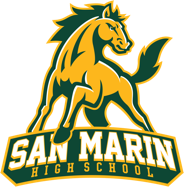 SAN MARIN MUSTANGSVARSITY FOOTBALL ROSTER2020-2021Coaches: 								Trainer:Dom DiMare								Brendan GraberCory Boyd#Participant NameGrade2Robbie Rees124Andy Garcia115Shawn Arnold126Justin Guin117Jake Marshall118Harry Hughes1111Xander Kane1213Cameron Sims1215DJ Bishop1116Joey Cook1019Travis Briggs1222Dominic Mancuso1124Ayden Gendel1125Ryan Meyer1127Parker Orth1131Eric Meyer1232Nico Lofrano1234Kyle Ramser1247Wyatt Drenner1050Nick Goodin1153Gabe Forrester1154Zack Higgins1256Max McCord1163Nathan Burger1165Liam Laval1266Nick Tyler1167Justin Luergan1170Hanok Tesfay1274Nick Vincent1275Josh Foley1276Joey Psaila1277Cesar Pena1285Jackson Roberts12